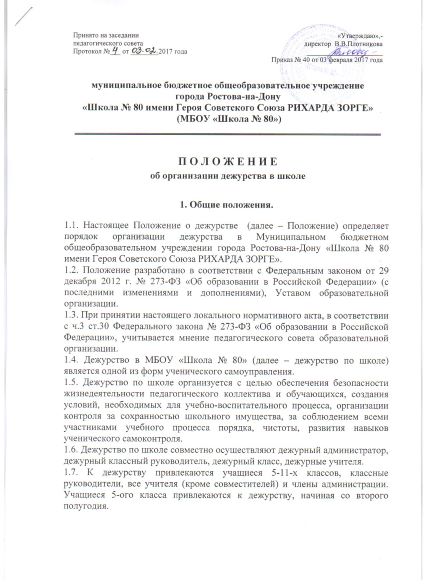 1.8. Дежурство по школе осуществляется согласно Правилам внутреннего трудового распорядка для работников МБОУ «Школа № 80» и графику дежурства, утверждённому директором образовательной организации.1.9. График дежурства составляется заместителем директора по учебно-воспитательной работе в первую декаду сентября на первое полугодие и в первую декаду января на второе полугодие, в течение четверти могут быть корректировки графика дежурства в связи с болезнью классных руководителей, дежурных учителей, дежурного администратора. График дежурства утверждается директором образовательной организации.2. Обязанности и права дежурного администратора.2.1. Дежурный администратор назначается из числа администрации образовательной организации и дежурит согласно утвержденному директором графику.2.2. Основными направлениями деятельности дежурного администратора является организация учебно-воспитательного процесса и руководство им в соответствии с Уставом образовательной организации и законодательством Российской Федерации в период своего дежурства.2.3. Дежурный администратор подчиняется непосредственно директору образовательной организации.2.4. Дежурному администратору по организационным вопросам непосредственно подчиняются: классный руководитель дежурного класса; дежурные учителя.2.5. Обязанности дежурного администратора:2.5.1. Прибывает на дежурство за 30 минут до начала первого урока, получает информацию у школьного сторожа о прошедшем ночном дежурстве, состоянии здания и коммуникаций, в случае каких-либо происшествий и повреждений ставит о них в известность директора образовательной организации.2.5.2. Проверяет нахождение на рабочих местах дежурного классного руководителя, дежурных учителей; в случае отсутствия кого-либо из перечисленных выше решает вопрос о замене, либо берёт функции отсутствующих на себя.2.5.3. Проверяет сохранность ключей, классных журналов.2.5.4. Контролирует организацию дежурства по школе, проводит инструктаж дежурного классного руководителя, дежурных учителей.2.5.5. Осуществляет контроль за внутришкольной территорией, работу гардероба, столовой. 2.5.6. На переменах совместно с дежурным классным руководителем, дежурными учителями проверяет состояние помещений.2.5.7. Следит за выполнением Правил внутреннего трудового распорядка, за выполнением преподавателями единых требований к обучающимся, в том числе и к внешнему виду; санитарно-гигиенических требований во время образовательной деятельности.2.5.8. Не допускает нахождение в школе посторонних лиц.2.5.9. Организует деятельность сотрудников, обучающихся образовательной организации в случае непредвиденных ситуаций. В случае необходимости обеспечивает вызов аварийных служб.2.5.10. Координирует совместную деятельность сотрудников и обучающихся образовательной организации, аварийных и специальных служб в случае непредвиденных ситуаций.2.5.11. Отпускает учащихся из школы при наличии у них документов, справок об уважительной причине оставления занятий;2.5.12. Принимает дежурство у классного руководителя, дежурного класса в конце уроков;2.5.13. После окончания занятий проверяет сдачу ключей от учебных помещений и классных журналов в учительскую;2.5.14. По окончании дежурства проверяет состояние здания, замечания по дежурству докладывает директору образовательной организации.2.6. Дежурный администратор имеет право:2.6.1. В пределах своей компетенции самостоятельно отдавать распоряжения педагогам и обучающимся.2.6.2. Запрашивать у классных руководителей и других педагогах сведения об обучающихся и их родителях (законных представителях).2.6.3. Приглашать родителей (законных представителей) обучающихся в школу с указанием причины вызова.2.6.4. В случае необходимости заходить на учебные занятия, беспрепятственно проходить во все помещения образовательной организации.2.6.5. Привлекать к дисциплинарной ответственности обучающихся за проступки, дезорганизующие учебно-воспитательный процесс, в порядке, установленном Правилами внутреннего распорядка и иными локальными нормативными актами.2.6.6. Представлять к дисциплинарной ответственности сотрудников образовательной организации.2.6.7. Представлять сотрудников и обучающихся образовательной организации к поощрению.2.7. Ответственность дежурного администратора:2.7.1. За неисполнение или ненадлежащее исполнение без уважительных причин Устава и Правил внутреннего трудового распорядка образовательной организации, законных распоряжений директора образовательной организации и иных локальных нормативных актов, должностных обязанностей, установленных настоящим положением, в том числе за неисполнение предоставленных прав, дежурный администратор несет дисциплинарную ответственность в порядке, определенном трудовым законодательством. За грубое нарушение трудовых обязанностей  в качестве дисциплинарного наказания может быть применено увольнение.2.7.2. За применение,  в том числе однократное, методов воспитания, связанных с физическим и психическим насилием над личностью обучающегося, дежурный администратор может быть освобожден от занимаемой должности в соответствии с трудовым законодательством и Законом  «Об образовании в Российской Федерации».2.7.3. За нарушение правил пожарной безопасности, охраны труда, санитарно-гигиенических правил организации образовательного, учебного и хозяйственного процессов во время своего дежурства дежурный администратор привлекается к административной ответственности в порядке и в случаях, предусмотренных административным законодательством.3. Обязанности дежурного учителя.3.1.Дежурные учителя назначаются из числа педагогов (кроме совместителей) образовательной организации для координации дежурства обучающихся согласно графику, утвержденному директором.3.2. Дежурный учитель подчиняется дежурному администратору, администрации школы.3.3. В подчинении дежурного учителя находятся обучающиеся дежурного класса. 3.4. В своей работе дежурный учитель руководствуется Уставом образовательной организации, локальными нормативными актами образовательной организации, должностной инструкцией, распоряжениями дежурного администратора.3.5. Дежурный учитель приступает к исполнению обязанностей за 20 мин. до начала первого урока, заканчивает через 20 мин. после последнего учебного занятия. 3.6. Дежурный учитель обязан:3.6.1. Осуществлять дежурство во время перемен, не отлучаться с дежурства без разрешения дежурного администратора. 3.6.2. Встретить и проинструктировать дежурных учеников.3.6.3. Контролировать дежурных учеников на постах.3.6.4. Перед началом учебных занятий, с назначенными дежурными учащимися,  проверить у приходящих в школу обучающихся наличие  сменной обуви.3.6.5. Осуществлять контроль за работой гардероба и выполнением своих обязанностей дежурными учениками.3.6.6. На переменах проверять состояние кабинетов, коридора, центрального входа.3.6.7. Проверять соблюдение учащимися правил пользования учебными кабинетами.3.6.8. Контролировать исполнение Правил поведения обучающимися, их внешним видом, следить за чистотой и порядком в течение всего дежурства. 3.6.9. Сообщать о нарушениях Правил поведения обучающимися, небрежного отношения к школьному имуществу, пропаже личных вещей дежурному администратору.3.6.10. Быть корректным и доброжелательным в общении с учащимися, родителями, сотрудниками и гостями образовательной организации.3.6.11. При возникновении чрезвычайных ситуаций сообщить о случившемся дежурному администратору, а в случае его отсутствия – представителям администрации образовательной организации. Получить и исполнить выданные ими указания.3.6.12. Отдать распоряжения преподавателям, находящимся в момент эвакуации с обучающимися, вывести их согласно плану эвакуации.3.6.13. Выведенных из здания обучающихся отправить в безопасное место до получения дальнейших указаний.3.7. Дежурный учитель имеет право:3.7.1. В пределах своей компетенции отдавать распоряжения работникам и обучающимся.3.7.2. Привлекать к должностной ответственности обучающихся за проступки, дезорганизующие учебно-воспитательный процесс, в порядке, установленном Правилами о поощрениях и взысканиях.3.7.3. Представлять обучающихся образовательной организации к поощрению.3.7.4. Обращаться за помощью к дежурному администратору.3.8. Ответственность дежурного учителя:3.8.1. За неисполнение или ненадлежащее исполнение без уважительных причин Устава и Правил внутреннего трудового распорядка образовательной организации, законных распоряжений директора образовательной организации и иных локальных нормативных актов, должностных обязанностей, установленных настоящим положением, в том числе за неисполнение предоставленных прав, дежурный учитель несет дисциплинарную ответственность в порядке, определенном трудовым законодательством. За грубое нарушение трудовых обязанностей  в качестве дисциплинарного наказания может быть применено увольнение.3.8.2. За применение,  в том числе однократное, методов воспитания, связанных с физическим и (или) психическим насилием над личностью обучающегося, дежурный учитель может быть освобожден от занимаемой должности в соответствии с трудовым законодательством и Законом «Об образовании в Российской Федерации».3.8.3. За нарушение правил пожарной безопасности, охраны труда, санитарно-гигиенических правил организации образовательного, учебного и хозяйственного процессов во время своего дежурства дежурный учитель привлекается к административной ответственности в порядке и в случаях, предусмотренных административным законодательством.3.8.4. За виновное причинение Школе или участникам образовательного процесса ущерба в связи с исполнением (неисполнением) своих должностных обязанностей дежурный учитель несет материальную ответственность в порядке и в пределах, установленных трудовым и (или) гражданским законодательством.3.8.5. Дежурному учителю запрещается покидать школу в рабочее время без разрешения директора или дежурного администратора.4. Обязанности и права дежурного классного руководителя.4.1. Дежурный классный руководитель назначается вместе со своим классом, подчиняется непосредственно дежурному администратору, дежурит по графику дежурства классов, утвержденному директором образовательной организации, приступает к исполнению обязанностей за 30 мин. до начала первого урока, заканчивает через 30 мин. после последнего учебного занятия. 4.2. Дежурный классный руководитель обязан:4.2.1. Накануне дежурства класса распределить обучающихся по постам и ознакомить их с данным распределением.4.2.2. Обеспечить учащихся знаками отличия (бейджами). Несет материальную ответственность за сохранность бейджей.4.2.3. Перед дежурством проинструктировать обучающихся об их правах и обязанностях; расставить дежурных учеников на посты.4.2.4. Контролировать нахождение дежурных на постах во время перемены.4.2.5. Следить за порядком и дисциплиной учащихся во время перемен и организовывать их на устранение недостатков.4.2.6. На переменах совместно с дежурным администратором проверяет состояние классных кабинетов, центрального входа, вестибюля школы, столовой.4.2.7. Проводить совместно с дежурным администратором рейды по соблюдению правил  обучающимися.4.2.8. Все замечания фиксировать в журнале дежурства по школе.4.2.9. Быть корректным и доброжелательным в общении с учащимися, родителями, сотрудниками и гостями образовательной организации.4.3. Дежурный классный руководитель имеет право:4.3.1. В пределах своей компетенции отдавать распоряжения педагогам и обучающимся.4.3.2. Запрашивать у классных руководителей и других педагогов сведения об обучающихся и их родителях (законных представителях).4.3.3. Обращаться за помощью к дежурному администратору.4.4. Ответственность дежурного классного руководителя:4.4.1. За неисполнение или ненадлежащее исполнение без уважительных причин Устава и Правил внутреннего трудового распорядка образовательной организации, законных распоряжений директора образовательной организации и иных локальных нормативных актов, должностных обязанностей, установленных настоящим положением, в том числе за неисполнение предоставленных прав, дежурный классный руководитель несет дисциплинарную ответственность в порядке, определенном трудовым законодательством. За грубое нарушение трудовых обязанностей  в качестве дисциплинарного наказания может быть применено увольнение.4.4.2. За применение,  в том числе однократное, методов воспитания, связанных с физическим и (или) психическим насилием над личностью обучающегося, дежурный классный руководитель может быть освобожден от занимаемой должности в соответствии с трудовым законодательством и Законом  «Об образовании в Российской Федерации».4.4.3. За нарушение правил пожарной безопасности, охраны труда, санитарно-гигиенических правил организации образовательного, учебного и хозяйственного процессов во время своего дежурства дежурный классный руководитель привлекается к административной ответственности в порядке и в случаях, предусмотренных административным законодательством.4.4.4. За причинение образовательной организации или участникам образовательного процесса ущерба в связи с исполнением (неисполнением) своих должностных обязанностей дежурный классный руководитель несет материальную ответственность в порядке и в пределах, установленных трудовым и (или) гражданским законодательством.4.4.5. Дежурный классному руководителю запрещается покидать школу в рабочее время без разрешения директора или дежурного администратора.5. Обязанности и права дежурного класса.5.1. Дежурство по школе осуществляется учащимися  5 - 11-х классов совместно с классным руководителем, дежурными учителями и дежурным администратором согласно утвержденному графику дежурства. Учащиеся 5-ого класса привлекаются к дежурству, начиная со второго полугодия.5.2. Распределение обязанностей дежурных происходит накануне дежурства класса. 5.3. Дежурный класс следит за порядком в школе в течение дня. Перед началом дежурства классным руководителем  проводится линейка (планерка) с дежурным классом.5.4. Дежурные по школе начинают свою работу в учебные дни за 30 минут до начала учебных занятий, имеют знак отличия (бейдж) и обеспечивают его сохранность. 5.5. Дежурные приходят в школу к 8.00 часам утра,  занимают свои посты и находятся на них до 15.00 часов. Обучающиеся  дежурят во время перемен, в одну смену и без отрыва от образовательного процесса.5.6. В раздевалке дежурные встречают приходящих учеников с 8.00 до 8.25 ч.5.7. Дежурные несут ответственность за то, чтобы все учащиеся переоделись в сменную обувь, сообщают дежурному учителю фамилии обучающихся, пришедших без сменной обуви, фамилии опоздавших учащихся заносятся в журнал дежурства дежурным учителем.5.8. Дежурные на постах отвечают за дисциплину в рекреация и коридорах школы, за соблюдение чистоты и порядка, за сохранность школьного имущества. Дежурные ученики находятся на своих постах до занятий, на переменах и после занятий до конца дежурства, обеспечивая порядок и чистоту на закрепленном участке; обо всех нарушениях и экстремальных ситуациях дежурные учащиеся сообщают дежурному учителю, дежурному администратору или другому педагогу или сотруднику образовательной организации.5.9. У всех дежурных должны быть отличительные знаки (повязки или бейджи). 5.10. По окончании дежурства ответственный дежурный из числа обучающихся и дежурный классный руководитель дежурного класса подводят итоги дежурства по школе, анализируя качество дежурства. 5.12. Обязанности учащихся дежурного класса:5.12.1. Поддерживать чистоту и порядок на своих постах во время дежурства и своевременно информировать дежурного учителя обо всех нарушениях.5.12.2. Контролировать сохранность школьного имущества во время дежурства и своевременное информирование об его порче.5.12.3. Останавливать детей, бегающих по лестницам, вблизи оконных проемов и других местах, не приспособленных для игр.5.12.4. Следить за тем, чтобы школьники не применяли физическую силу для решения споров, не употребляли непристойные выражения.5.12.5. Обеспечить порядок в классных кабинетах, в коридоре, в раздевалке.5.12.6. Обо всех нарушениях и экстремальных ситуациях дежурные ученики сообщают дежурному классному руководителю, дежурному учителю, дежурному администратору или другому педагогу или сотруднику образовательной организации.5.13. Дежурные ученики имеют право:5.13.1. В тактичной и вежливой форме делать замечание обучающемуся, нарушающему порядок, чистоту в школе или сохранность школьного имущества.5.13.2. Добиваться  выполнения своих требования от нарушителей.5.13.3. Обратиться за помощью к дежурному классному руководителю, дежурному учителю или дежурному администратору.5.13.4. Дежурные могут вносить предложения по организации дежурства.